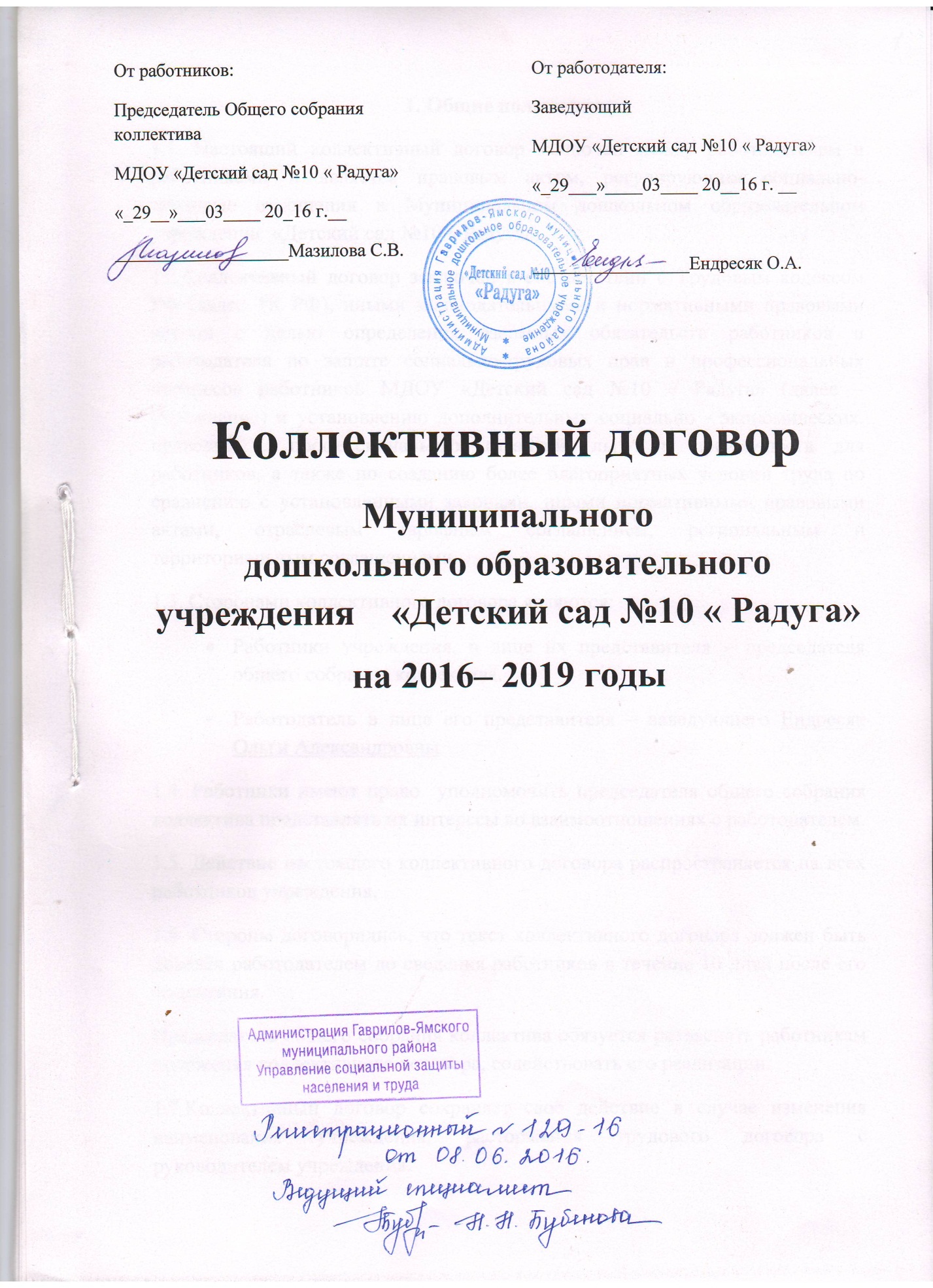 1. Общие положения.1.1. Настоящий коллективный договор заключён между работодателем и работниками и является правовым актом, регулирующим социально-трудовые отношения в Муниципальном дошкольном образовательном учреждении  «Детский сад №10 « Радуга».1.2.Коллективный договор заключён в соответствии с Трудовым кодексом РФ (далее ТК РФ), иными законодательными и нормативными правовыми актами с целью определения взаимных обязательств работников и работодателя по защите социально-трудовых прав и профессиональных интересов работников МДОУ «Детский сад №10 « Радуга» (далее – учреждение) и установлению дополнительных социально - экономических, правовых и профессиональных гарантий, льгот и преимуществ для работников, а также по созданию более благоприятных условий труда по сравнению с установленными законами, иными нормативными правовыми актами, отраслевым тарифным соглашением, региональным и территориальным соглашениями.1.3. Сторонами коллективного договора являются:Работники учреждения, в лице их представителя – председателя общего собрания коллектива. Работодатель в лице его представителя – заведующего Ендресяк Ольги Александровны1.4. Работники имеют право  уполномочить председателя общего собрания коллектива представлять их интересы во взаимоотношениях с работодателем.1.5. Действие настоящего коллективного договора распространяется на всех работников учреждения. 1.6. Стороны договорились, что текст коллективного договора должен быть доведён работодателем до сведения работников в течение 10 дней после его подписания.Председатель общего собрания коллектива обязуется разъяснять работникам положения коллективного договора, содействовать его реализации.1.7.Коллективный договор сохраняет своё действие в случае изменения наименования учреждения, расторжения трудового договора с руководителем учреждения.1.8.При реорганизации (слиянии, присоединении, разделении, выделении, преобразовании) учреждения коллективный договор сохраняет своё действие в течение всего срока реорганизации.1.9.При смене формы собственности учреждения коллективный договор сохраняет своё действие в течение трёх месяцев со дня перехода прав собственности.1.10. При ликвидации учреждения коллективный договор сохраняет своё действие в течение всего срока проведения ликвидации.1.11. В течение срока действия коллективного договора стороны вправе вносить в него дополнения и изменения на основе взаимной договорённости в порядке, установленном ТК РФ.1.12. В течение срока действия коллективного договора ни одна из сторон не вправе прекратить в одностороннем порядке выполнение принятых на себя обязательств.1.13.Пересмотр обязательств настоящего договора не может приводить к снижению уровня социально-экономического положения работников учреждения.1.14.Все спорные вопросы по толкованию и реализации положений коллективного договора решаются сторонами.1.15. Настоящий договор вступает в силу с момента его подписания сторонами с   29.03.2016  года по 29.03.2019 года.               1.16.Перечень локальных нормативных актов, содержащих нормы трудового права, при принятии которых работодатель учитывает мотивированное мнение общего собрания коллектива: 1) Правила внутреннего трудового распорядка;2) Положение об оплате труда работников;3) Соглашение по охране труда;4) Перечень профессий и должностей работников, имеющих право на обеспечение специальной одеждой, моющими средствами;5) Перечень профессий и должностей работников, занятых на работах с вредными и (или) опасными условиямитруда, для предоставления им ежегодного дополнительного оплачиваемого отпуска;6) другие локальные нормативные акты.1.17.Стороны определяют следующие формы управления учреждением непосредственно работниками и через председателя общего собрания коллектива:учёт мотивированного мнения общего собрания коллектива консультации с работодателем по вопросам принятия локальных нормативных актов;получение от работодателя информации по вопросам, непосредственно затрагивающим интересы работников, а также по вопросам, предусмотренным ч. 2.ст. 53 ТК РФ, и по иным вопросам, предусмотренным в настоящем коллективном договоре;обсуждение с работодателем вопросов о работе учреждения, внесение предложений по её совершенствованию;участие в разработке и принятии коллективного договора. 2. Трудовой договор.2.1. Содержание трудового договора, порядок его заключения,        изменения и расторжения определяются в соответствии с ТК РФ, другими законодательными и нормативными правовыми актами, Уставом учреждения и не могут ухудшать положение работников по сравнению с действующим трудовым законодательством, а также отраслевыми тарифными, региональными, территориальными соглашениями, настоящим коллективным договором.2.2. Трудовой договор заключается с работником в письменной форме в двух экземплярах, каждый из которых подписывается работодателем и работником.Трудовой договор является основанием для издания приказа о приёме на работу.                                                                      2.3. Трудовой договор с работником, как правило, заключается на неопределённый срок.Срочный трудовой договор может заключаться по инициативе работодателя либо работника только в случаях, предусмотренных ст. 59 ТК РФ, либо иными федеральными законами, если трудовые отношения не могут быть установлены на неопределённый срок с учётом характера предстоящей работы или условий её выполнения.2.4. В трудовом договоре оговариваются существенные условия труда, предусмотренные ст. 57 ТК РФ, в том числе объём педагогической нагрузки, режим и продолжительность рабочего времени, льготы и компенсации и др.Условия трудового договора могут быть изменены только по соглашению сторон и в письменной форме (ст. 57 ТК РФ).2.5. Уменьшение или увеличение объёма педагогической нагрузки педагогов по сравнению с педагогической нагрузкой, оговорённой в трудовом договоре или приказе руководителя учреждения, возможны только:1) по взаимному согласию сторон;2) по инициативе работодателя в случаях:временного увеличения объёма педагогической нагрузки в связи с производственной необходимостью для замещения временно отсутствующего работника;простоя, когда работникам поручается с учётом их специальности и квалификации другая работа в том же учреждении на всё время простоя либо в другом учреждении, но в той же местности на срок до одного месяца;восстановления на работе педагога, ранее выполнявшего эту педагогическую нагрузку;возвращения на работу женщины, прервавшей отпуск по уходу за ребёнком до достижения им возраста трёх лет, или после окончания этого отпуска.В указанных в подпункте 2 случаях для изменения педагогической нагрузки по инициативе работодателя согласие работника не требуется. 2.6. По инициативе работодателя изменение существенных условий трудового договора допускается, как правило, только на один учебный год, в связи с изменениями организационных или технологических условий труда, при продолжении работником работы без изменения его трудовой функции (работы по определённой специальности, квалификации или должности          (ст. 73 ТК РФ). В течение учебного года изменение существенных условий трудового договора допускается только в исключительных случаях, обусловленных обстоятельствами, не зависящими от воли сторон. О введении изменений существенных условий трудового договора работник должен быть уведомлён работодателем в письменной форме не позднее, чем за 2 месяца (ст. 73, 162 ТК РФ). Если работник не согласен с продолжением работы в новых условиях, то работодатель обязан в письменной форме предложить ему иную имеющуюся в учреждении работу, как вакантную должность или работу, соответствующую квалификации работника, так и вакантную нижестоящую должность или нижеоплачиваемую работу, которую работник может выполнять с учётом  его состояния здоровья.2.7. Работодатель или его полномочный представитель обязан при заключении трудового договора с работником ознакомить его под роспись с настоящим коллективным договором, Уставом учреждения, Правилами внутреннего трудового распорядка и иными локальными нормативными актами, действующими в учреждении. 2.8. Прекращение трудового договора с работником может производиться только по основаниям, предусмотренным ТК РФ и иными федеральными законами (ст.77 ТК РФ).3. Профессиональная подготовка, переподготовка и повышение квалификации работников.3.1. Стороны пришли к соглашению в том, что:3.1.1.Работодатель определяет необходимость профессиональной подготовки и переподготовки  кадров для нужд учреждения.3.1.2. Работодатель с учетом мнения (по согласованию) с общим собранием коллектива определяет формы профессиональной подготовки, переподготовки и повышения квалификации работников, перечень необходимых профессий и специальностей на каждый календарный год с учетом перспектив развития учреждения.3.1.3.  Работодатель обязуется:3.1.3.1. Организовывать профессиональную подготовку, переподготовку и повышение квалификации работников в разрезе специальности.3.1.3.2.  Повышать квалификацию педагогических работников не реже чем один раз в три года.3.1.3.3.  В случае высвобождения работников и одновременного создания рабочих мест осуществлять опережающее обучение высвобождаемых работников для трудоустройства на новых рабочих местах. Осуществлять финансирование данных мероприятий.3.1.3.4.  В случае направления работника для повышения квалификации сохранять за ним место работы (должность),среднюю заработную плату по основному месту работы и, если работник направляется для повышения квалификации в другую местность, оплатить ему командировочные расходы (суточные, проезд к месту обучения и обратно, проживание) в порядке и размерах, предусмотренных для лиц, направляемых в служебные командировки (ст. 187 ТК РФ).3.1.3.5.  Предоставлять гарантии и компенсации работникам, совмещающим работу с успешным образованием в учреждениях высшего, среднего и начального профессионального образования при получении ими образования соответствующего уровня впервые в порядке, предусмотренном ст. 173-176 ТК РФ.Предоставлять гарантии и компенсации, предусмотренные ст. 173-176 ТК РФ, работникам, получающим второе профессиональное образование соответствующего уровня в рамках прохождения  профессиональной подготовки, переподготовки, повышение квалификации, обучения вторым профессиям.3.1.3.6.  Организовывать проведение аттестации педагогических работников в соответствии с Положением о порядке аттестациипедагогических и руководящих работников государственных и муниципальных образовательных учреждений и по ее результатам устанавливать работникам соответствующие полученным квалификационным категориям разряды оплаты труда со дня вынесения решения аттестационной комиссией.4. Высвобождение работников и содействие их трудоустройству.4.1. Работодатель обязуется:4.1.1. Уведомлять общее собрание коллектива в письменной форме о сокращении численности или штата работников не позднее чем за два месяца до его начала, а в случаях, которые могут повлечь массовое высвобождение, не позднее чем за три месяца до его начала (ст. 82 ТК РФ).Уведомление должно содержать проекты приказов о сокращении численности или штатов, список сокращаемых должностей и работников, перечень вакансий, предполагаемые варианты трудоустройства.В случае массового высвобождения работников уведомление должно содержать социально – экономическое обоснование.4.1.2. Работникам, получившим уведомление об увольнении по п. 1 и п. 2 ст. 81 ТК РФ, предоставлять свободное от работы время не менее 2 часов в неделю для самостоятельного поиска новой работы с сохранением заработной платы.4.1.3. Увольнение членов трудового коллектива по инициативе работодателя в связи с ликвидацией учреждения (п. 1 ст. 81 ТК РФ) и сокращением численности или штата (п. 2 ст. 81 ТК РФ) производить с учётом мнения (с предварительного согласия) председателя общего собрания коллектива (ст. 82.ТК РФ).4.1.4. Трудоустраивать в первоочередном порядке в счёт установленной квоты ранее уволенных или подлежащихувольнению из учреждения инвалидов.4.1.5. При сдаче в аренду неиспользуемых помещений и оборудования предусматривать в договоре аренды установление квоты для арендатора по трудоустройству высвобождаемых работников учреждения.4.1.6. Стороны договорились, что:	4.1.6.1. Преимущественное право на оставление на работе при сокращении численности или штата при равной производительности труда и квалификации помимо лиц, указанных в ст. 179 ТК РФ, имеют также: лица пред пенсионного возраста (за два года до пенсии), проработавшие в учреждении свыше 10 лет; одинокие матери и отцы, воспитывающие детей до 16 лет; родители, воспитывающие детей – инвалидов до 18 лет; награждённые государственными наградами в связи с педагогической деятельностью; неосвобождённые представители первичных и территориальных профсоюзных организаций; молодые специалисты, имеющие трудовой стаж до 1 года.4.1.6.2.Высвобождаемым работникам предоставляются гарантии и компенсации, предусмотренные действующим законодательством при сокращении численности или штата (ст. 178, 180 ТК РФ), а также преимущественное право приёма на работу при появлении вакансий.4.1.6.3. Работникам, высвобождаемым из учреждения в связи с сокращением численности штата, гарантируется после увольнения возможность пользоваться на правах работников учреждения услугами детских дошкольных учреждений.4.1.6.4. При появлении новых рабочих мест в учреждении, в том числе и на определённый срок, работодатель обеспечивает приоритет в приёме на работу работников, добросовестно работавших в нём, ранее уволенных из учреждения в связи с сокращением численности штата.5. Рабочее время и время отдыха.5.1. Стороны пришли к соглашению о том, что:5.1.1. Рабочее время работников определяется Правилами внутреннего трудового распорядка учреждения (ст. 91 ТК РФ), утверждаемыми работодателем с учётом мнения (по согласованию) общего собрания коллектива, а также условиями трудового договора, должностными инструкциями работников и обязанностями, возлагаемыми на них Уставом учреждения.5.1.2. Для руководящих работников, работников из числа административно-хозяйственного и обслуживающего персонала учреждения устанавливается нормальная продолжительность рабочего времени, которая не может превышать 40 часов в неделю.5.1.3.Для педагогических работников учреждения устанавливается сокращённая продолжительность рабочего времени – не более 36 часов в неделю за ставку заработной платы (ст. 333 ТК РФ).5.1.4. Неполное рабочее время – неполный рабочий день или неполная рабочая неделя устанавливаются в следующих случаях:по соглашению между работником и работодателем;по просьбе беременной женщины, одного из родителей (опекуна, попечителя, законного представителя), имеющего ребёнка в возрасте 14 лет (ребёнка-инвалида до 18 лет), а также лица, осуществляющего уход за больным членом семьи в соответствии с медицинским заключением.5.1.5. Работа в выходные и нерабочие праздничные дни запрещена. Привлечение работников учреждения к работе в выходные и нерабочие праздничные дни допускается только в случаях, предусмотренных ст. 113 ТК РФ, с их письменного согласия по письменному распоряжению работодателя.Работа в выходной и нерабочий праздничный день оплачивается не менее чем в двойном размере в порядке, предусмотренном   ст. 153 ТК РФ. По желанию работника ему может быть предоставлен другой день отдыха.5.1.6. В случаях, предусмотренных ст. 99 ТК РФ, работодатель может привлекать работников  к сверхурочным работам только с их письменного согласия с учётом ограничений и гарантий, предусмотренных для работников в возрасте до 18 лет, инвалидов, беременных женщин, женщин, имеющих детей в возрасте до 3 лет.5.1.7. Привлечение работников учреждения к выполнению работы, не предусмотренной Уставом учреждения, Правилами внутреннего трудового распорядка учреждения, должностными обязанностями, допускается только по письменному распоряжению работодателя с письменного согласия работника и с дополнительной оплатой в порядке, предусмотренном Положением об оплате труда.5.1.8. Очерёдность предоставления оплачиваемых отпусков определяется ежегодно в соответствии с графиком отпусков, утверждаемым работодателем с учётом мнения (по согласованию) с председателем общего собрания коллектива не позднее, чем за две недели до наступления календарного года.О времени начала отпуска работник должен быть извещён не позднее чем за две недели до его наступления. Продление, перенесение, разделение и отзыв из него производится с согласия работника в случаях, предусмотренных ст. 124-125 ТК РФ.Педагоги: воспитатель, старший воспитатель, музыкальный руководитель, инструктор по физической культуре, учитель-логопед – 42 календарных дня.Обслуживающий персонал: младший воспитатель, повар, уборщица, машинист по стирке белья, кастелянша, завхоз, дворник, грузчик, рабочий по ремонту здания, рабочий по кухне – 28 календарных дней.Старшая медицинская сестра – 28 календарных дней+16 рабочих дней.При наличии финансовых возможностей, а также возможностей обеспечения работой часть отпуска, превышающая 28 календарных дней, по просьбе работника может быть заменена денежной компенсацией (ст. 126 ТК РФ).5.1.9. Работодатель обязуется:5.1.9.1. Предоставлять ежегодный дополнительный оплачиваемый отпуск работникам (не более 3-х рабочих дней):с ненормированным рабочим днём в соответствии со                    ст. 119 ТК РФ (заведующему МДОУ «Детский сад №10 « Радуга»)5.1.9.2. Предоставлять работникам отпуск без сохранения заработной платы (календарных дней) в следующих случаях: при рождении ребёнка в семье – 3 дня;для сопровождения детей младшего школьного возраста в школу 1 сентября - 1 день;в связи с переездом на новое место жительства – 5 дней;для проводов сына в армию – 2 дня;в случае свадьбы работника (детей работника) – 5 дней;на похороны близких родственников – 3 дня;работающим пенсионерам по старости – 14 дней;участникам ВОВ – до 35 календарных дней в году;родителям, жёнам, мужьям военнослужащих, погибших или умерших вследствие ранения, контузии или увечья, полученных при исполнении ими обязанностей военной службы, либо вследствие заболевания, связанного с прохождением военной службы – 14 дней;работающим инвалидам – 14 дней;при отсутствии в течение учебного года дней нетрудоспособности – 5 дней.5.1.10. Предоставлять педагогическим работникам не реже чем через каждые 10 лет непрерывной педагогической работы длительный отпуск сроком до одного года в порядке и на условиях, определяемых в соответствии со ст. 335 ТК РФ, приказом Министерства образования Российской Федерации от 07.12.2000 № 3570 «Об утверждении положения о порядке и условиях предоставления педагогическим работникам образовательных учреждений длительного отпуска сроком до одного года».5.1.11. Общими выходными днями являются суббота и воскресенье.5.1.12. Время перерывов для отдыха и питания, а также график дежурств педагогических работников по учреждению, графики сменности, работы в выходные и нерабочие праздничные дни устанавливаются Правилами внутреннего трудового распорядка.Работодатель обеспечивает педагогическим работникам возможность отдыха и приёма пищи в рабочее времяодновременно с воспитанниками. Время отдыха и питания для других работников устанавливается Правилами внутреннего трудового распорядка и не должно быть менее 30 минут (ст. 108 ТК РФ).6. Оплата и нормирование труда.6.1. Стороны исходят из того, что:6.1.1. Оплата работников учреждения осуществляется на основе Законодательства РФ и Постановлений Правительства РФпо оплате труда работников организаций бюджетной сферы.6.1.2. Ставки заработной платы и должностные оклады педагогических работников устанавливаются в зависимости от образования и стажа педагогической работы и квалификационной категории, присвоенной по результатам аттестации.6.1.3. Оплата труда работников МДОУ «Детский сад №10 « Радуга» производится на основании Постановления правительства Ярославской области от 29.06.2011 №465-п «Об оплате труда работников учреждений системы образования Ярославской области» и Приложения к Постановлению правительства области 06.12.2012 № 1377-П. 6.1.4. Заработная плата выплачивается работникам за текущий месяц не реже чем 2 раза в месяц.Днями выплаты заработной платы являются 14  и 29 число каждого месяца.6.1.5. Заработная плата исчисляется в соответствии с системой оплаты труда, предусмотренной Положением об оплате труда и включает в себя:оплату труда исходя из ставок заработной платы и должностных окладов, установленных в соответствии с Постановлением Правительства РФ, Правительства Ярославской области и Постановлениями Администрации Гаврилов - Ямского МР;доплаты за выполнение работ, связанных с образовательным процессом и не входящих в круг основных обязанностей работника;доплаты за условия труда, отклоняющиеся от нормальных условий труда;другие выплаты, предусмотренные действующим законодательством, Положением об оплате труда, локальными нормативными актами учреждения.6.1.6. Изменение  оплаты труда и (или) размера ставок заработной платы (должностных окладов) производится:при увеличении стажа педагогической работы, стажа работы по специальности – со дня достижения соответствующего стажа, если документы находятся в учреждении, или со дня представлениядокумента о стаже, дающего право на повышение размера ставки (оклада) заработной платы;при получении образования или восстановлении документов обобразовании – со дня предоставления соответствующего документа;при присвоении квалификационной категории – со дня вынесения решения Высшей аттестационной комиссией (ВАК) о присуждении учёной степени кандидата наук;при присуждении учёной степени доктора – со дня присуждения Высшей аттестационной комиссией (ВАК) учёной степени доктора наук;при появлении у работника права на изменение  оплаты труда и (или) ставки заработной платы (должностного оклада) в период пребывания его в ежегодном отпуске, а также в период его временной нетрудоспособности, выплата заработной платы исходя из размера ставки (оклада) более высокого разряда оплаты труда производится со дня окончанияотпуска или временной нетрудоспособности.6.1.7. На педагогических работников, выполняющих педагогическую работу согласно штатной должности, на начало учебного года составляются и утверждаются тарификационные списки.6.1.8. Наполняемость групп, установленная Типовым положением, является предельной нормой обслуживания в конкретной группе, за часы работы в которой оплата труда осуществляется из установленной ставки заработной платы. Превышение количества воспитанников в группе компенсируется воспитателю установлением доплаты в размере 10% от ставки заработной платы.6.1.9. Работодатель обязуется:6.1.9.1. Возместить работникам материальный ущерб, причинённый в результате незаконного лишения их возможности трудиться в случае приостановки работы в порядке, предусмотренном ст. 142 ТК РФ, в размере среднего заработка (ст. 234 ТК РФ).6.1.9.2. Сохранять за работниками, участвовавшими в забастовке из-за невыполнения настоящего коллективного договора, отраслевого тарифного, регионального и территориального соглашений по вине работодателя или органов власти, заработную плату в полном размере.6.1.10. Ответственность за своевременность и правильность определения размеров и выплаты заработной платы работникам несёт руководитель учреждения.7. Гарантии и компенсации.7.1. Стороны договорились, что работодатель:7.1.1. обеспечивает предоставление работникам гарантий, предусмотренных Трудовым кодексом РФ, Законом РФ «Об образовании» и другими законодательными актами.8. Охрана труда и здоровья.8.1. Работодатель обязуется:8.1.1. Обеспечить право работников учреждения на здоровые и безопасные условия труда, внедрение современных средств безопасности труда, предупреждающих производственный травматизм и возникновение профессиональных заболеваний работников  (ст. 219 ТК РФ).	Для реализации этого права заключить соглашение по охране труда с определением в нём организационных и технических мероприятий по охране и безопасности труда, сроков их выполнения, ответственных должностных лиц.8.1.2. Провести в учреждении аттестацию рабочих мест и по её результатам осуществлять работу по охране и безопасности труда.	В состав аттестационной комиссии по охране труда в обязательном порядке включить членов общего собрания коллектива и председателя общего собрания коллектива.8.1.3. Проводить со всеми поступающими на работу, а также переведёнными на другую работу работниками учреждения обучение и инструктаж по охране труда, сохранности жизни и здоровья детей, безопасным методам приёма выполнения работ. Оказанию первой помощи пострадавшим.Организовать проверку знаний работников учреждения по охране труда на начало учебного года.8.1.4. Обеспечить наличие нормативных и справочных материалов по охране труда, правил, инструкций, журналов, инструктажей, других материалов за счёт учреждения.8.1.5. Обеспечить работников специальной одеждой, обувью и другими средствами индивидуальной защиты, а также моющими и обезвреживающими средствами в соответствии с отраслевыми нормами.8.1.6. Обеспечить приобретение, хранение, стирку, сушку, дезинфекцию и ремонт средств индивидуальной защиты, спецодежды и обуви за счёт работодателя (ст. 221 ТК РФ).8.1.7. Обеспечить обязательное социальное страхование всех работающих по трудовому договору от несчастных случаев на производстве и профессиональных заболеваний в соответствии с Федеральным законом.8.1.8. Сохранять место работы (должность) и средний заработок за работниками учреждения на время приостановления работ органами государственного надзора и контроля за соблюдением трудового законодательства вследствие нарушения требований охраны труда по вине работника (ст. 220 ТК РФ).8.1.9. Проводить своевременное расследование несчастных случаев на производстве в соответствии с действующим законодательством и вести их учёт.8.1.10. В случае отказа работника от работы при возникновении опасности для его жизни и здоровья вследствие невыполнения работодателем нормативных требований по охране труда, предоставить работнику другую работу на время устранения такой опасности либо оплатить возникший по этой причине простой в размере среднего заработка.8.1.11. Обеспечивать гарантии и льготы работникам, занятым на работах с вредными условиями труда.8.1.12. Разработать и утвердить инструкции по охране труда на каждое рабочее место с учётом мнения (по согласованию) председателя общего собрания коллектива.(ст. 212 ТК РФ).8.1.13. Обеспечить соблюдение работниками требований, правил и инструкций по охране труда.8.1.14. Создать в учреждении комиссию по охране труда, в состав которой на приоритетной основе должны входить члены общего собрания коллектива.8.1.15. Осуществлять совместно с председателем производственного коллективаконтроль за состоянием, условиями, и охраной труда, выполнением соглашения по охране труда.8.1.16. Оказывать содействие техническим инспекторам труда, Членам комиссий по охране труда, уполномоченным (доверенным лицам) по охране труда в проведении контроля за состоянием охраны труда в учреждении. В случае выявления ими нарушений прав работников на здоровые безопасные условия труда, принимать меры к их устранению.8.1.17. Обеспечить прохождение работникам бесплатных периодических медицинских осмотров.9.Контроль за выполнением коллективного договора. Ответственность сторон.9.1. Стороны договорились, что:9.1.1. Совместно разрабатывают план мероприятий по выполнению настоящего коллективного договора. 9.1.2.Осуществляют контроль за реализацией плана мероприятий по выполнению коллективного договора и его положений и отчитываются о результатах контроля на общем собрании работников.9.1.3. Рассматривают в недельный срок все возникающие в период действия коллективного договора разногласия и конфликты, связанные с его выполнением.9.1.4. Соблюдают установленный законодательством порядок разрешения индивидуальных  и коллективных трудовых споров, используют все возможности для устранения причин, которые могут повлечь возникновение конфликтов, с целью предупреждения использования работниками крайней меры их разрешения   - забастовки.9.1.5. В случае нарушения или невыполнения обязательств  коллективного договора виновная сторона или виновные лица несут ответственность в порядке, предусмотренном законодательством.9.1.6. Настоящий коллективный договор действует в течение трёх      лет со дня подписания.9.1.7. Переговоры по заключению нового коллективного договора будут начаты за три месяца до окончания срока действия данного договора.	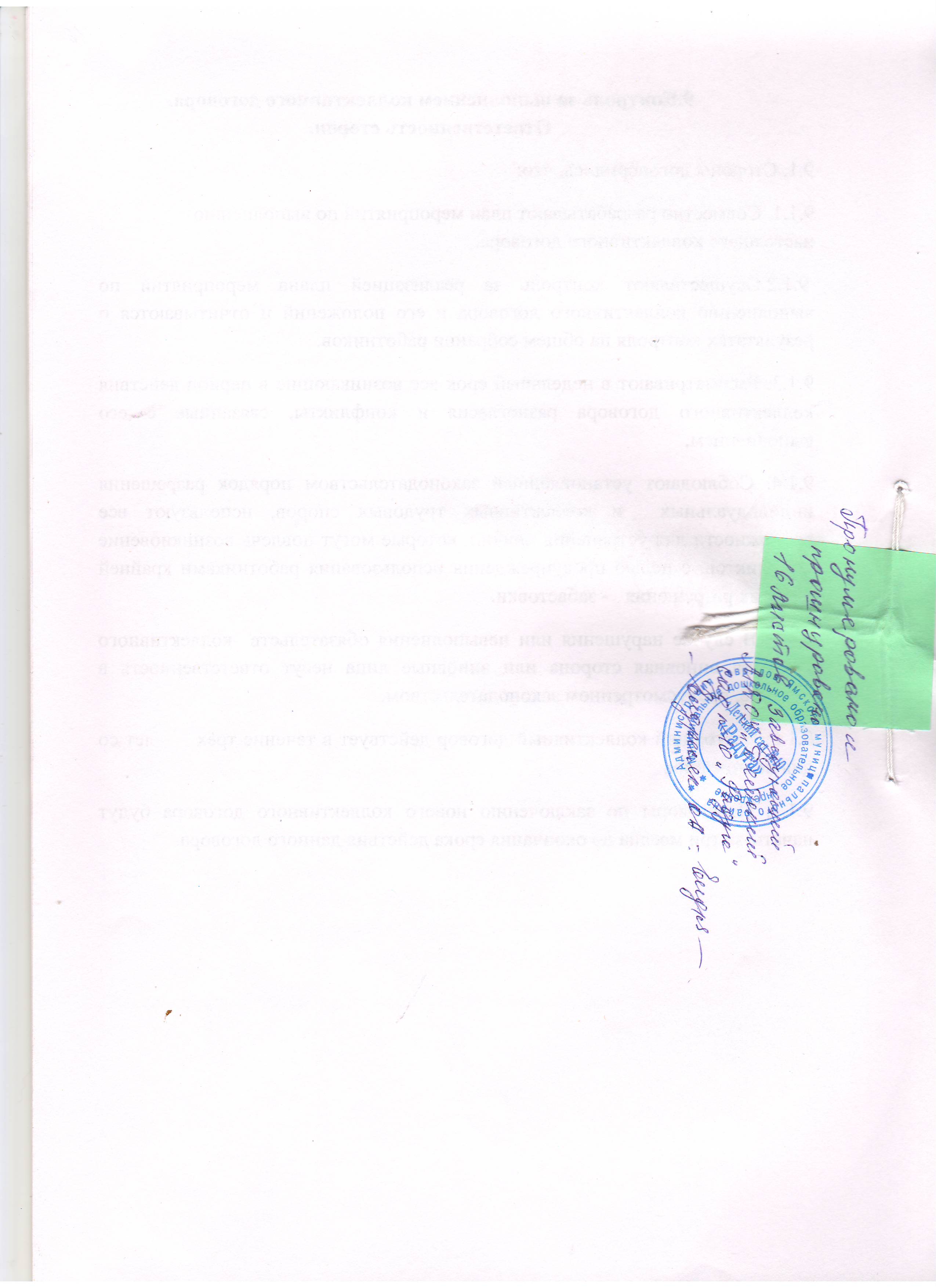 